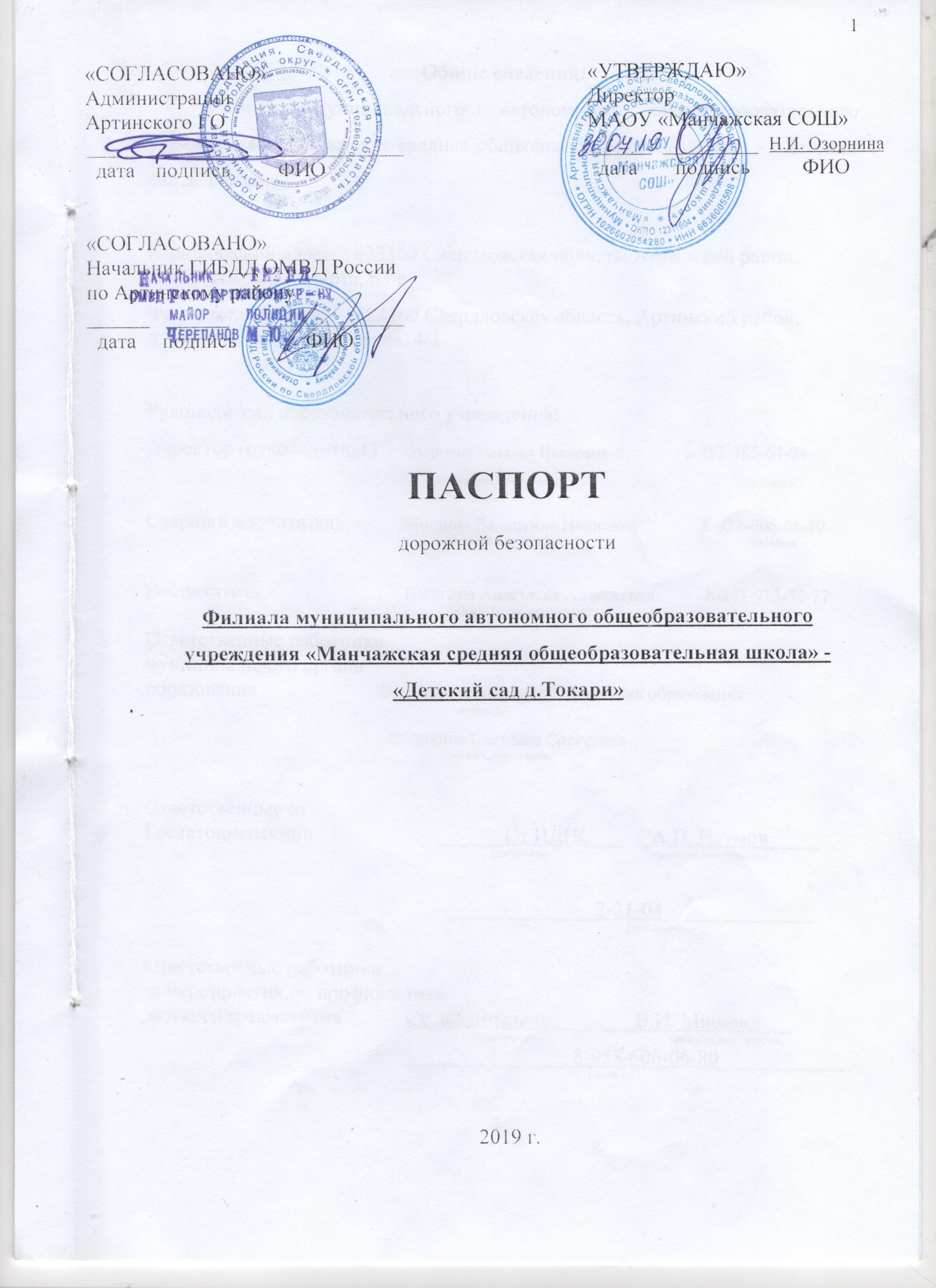 Общие сведения:	Филиал Муниципального автономного общеобразовательного учреждения «Манчажская средняя общеобразовательная школа» - «Детский сад д. Токари»Юридический адрес:   623360 Свердловская область, Артинский район, с. Манчаж, ул. 8 Марта, 63-аФактический адрес:     623360 Свердловская область, Артинский район, д. Токари, ул. Пролетарская, 4/2Руководители образовательного учреждения:Директор (руководитель)     Озорнина Наталья Ивановна                  8-953-385-64-04	(фамилия, имя, отчество) 	 (телефон)Старший воспитатель           Мишина Валентина Ивановна              8-953-606-06-80	(фамилия, имя, отчество) 	 (телефон)Воспитатель                           Изгагина Анастасия Алексеевна           8-343-913-32-77                                                                                                                     (фамилия, имя, отчество) Ответственные работники муниципального органа образования                       Ведущий специалист Управления образования	  (должность)                                                        Сташкина Светлана Сергеевна(фамилия, имя, отчество)Ответственные от Госавтоинспекции                        ______Ст ИДПС___   _А.П. Наумов_____                                                                                                                                    (должность)                                        (фамилия, имя, отчество)                                                         ______________2-21-04_______________                                                                                                                                                                                      (телефон)Ответственные работники за мероприятия по профилактикедетского травматизма            Ст. воспитатель     _   ___В.И. Мишина___	           (должность)                                                     (фамилия, имя, отчество)                                                 ________________8-953-606-06-80____________                                                                                                                                                                        (телефон)Руководитель или ответственный работник дорожно-эксплуатационнойорганизации, осуществляющейсодержание улично-дорожной
 сети (УДС)                         _______А.В. Кустов________  ____3-34-42____                                                                                                                                           (фамилия,  имя, отчество)                                        (телефон)Руководитель или ответственный работник дорожно-эксплуатационнойорганизации, осуществляющейсодержание технических средств
организации дорожного
движения (ТСОДД)*                     ___А.В. Кустов________  ____3-34-42__                                                                                                                                           (фамилия,  имя, отчество)                                        (телефон)Количество воспитанников  15 человекНаличие уголка по БДД оформлен в групповой комнате в игровой зоне                                                                         (если имеется, указать место расположения)Наличие класса по БДД   Не имеется                                                                         (если имеется, указать место расположения)Наличие автогородка (площадки) по БДДИмеется, на площадке детского садаНаличие автобуса в образовательном учреждении Не имеется                                         Владелец автобуса____________________________________________(образовательное учреждение, муниципальное образование и др.)Время пребывания воспитанников в дошкольном образовательном учреждении:07-30 – 18-00Телефоны оперативных служб:3-35-25 – Скорая помощь с.Манчаж3-36-65 – газовая служба с.Манчаж3-33-01 – пожарная служба2-15-72 – газовая служба п.Арти2-11-55 – полиция п.Арти /дежурная часть/Содержание:План-схемы образовательного учреждения.1.1. Район расположения образовательного учреждения, пути движения транспортных средств и детей (обучающихся, воспитанников).1.2. Пути передвижения детей по территории образовательного учрежденияI. План-схемы образовательного учреждения1.1. Район расположения образовательного учреждения, пути движения транспортных средств и детей (воспитанников)1.2. Пути передвижения детей по территории образовательного учреждения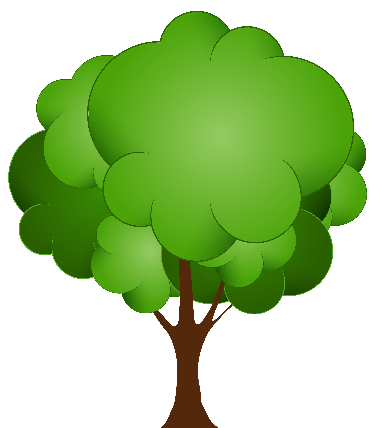 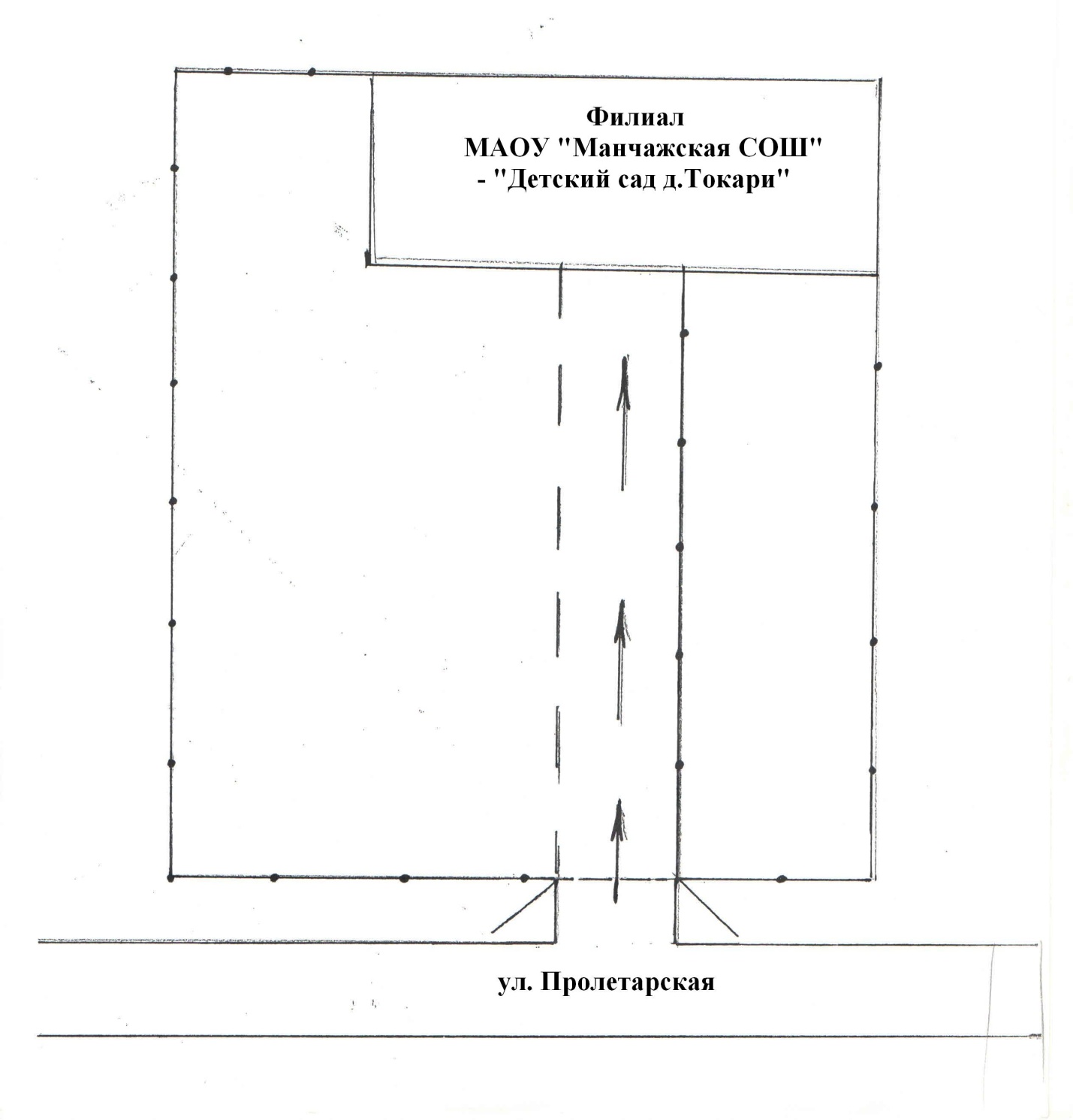 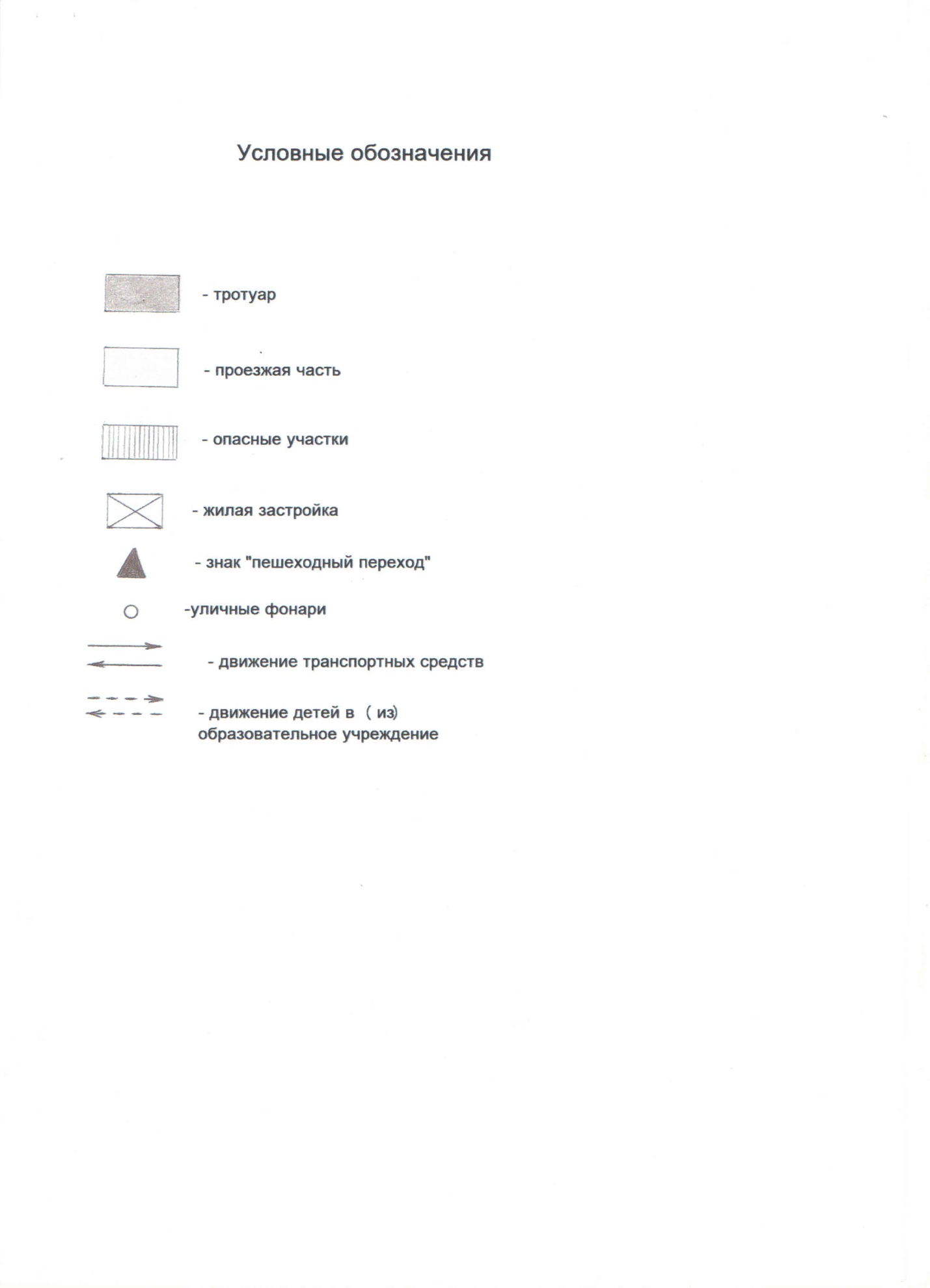 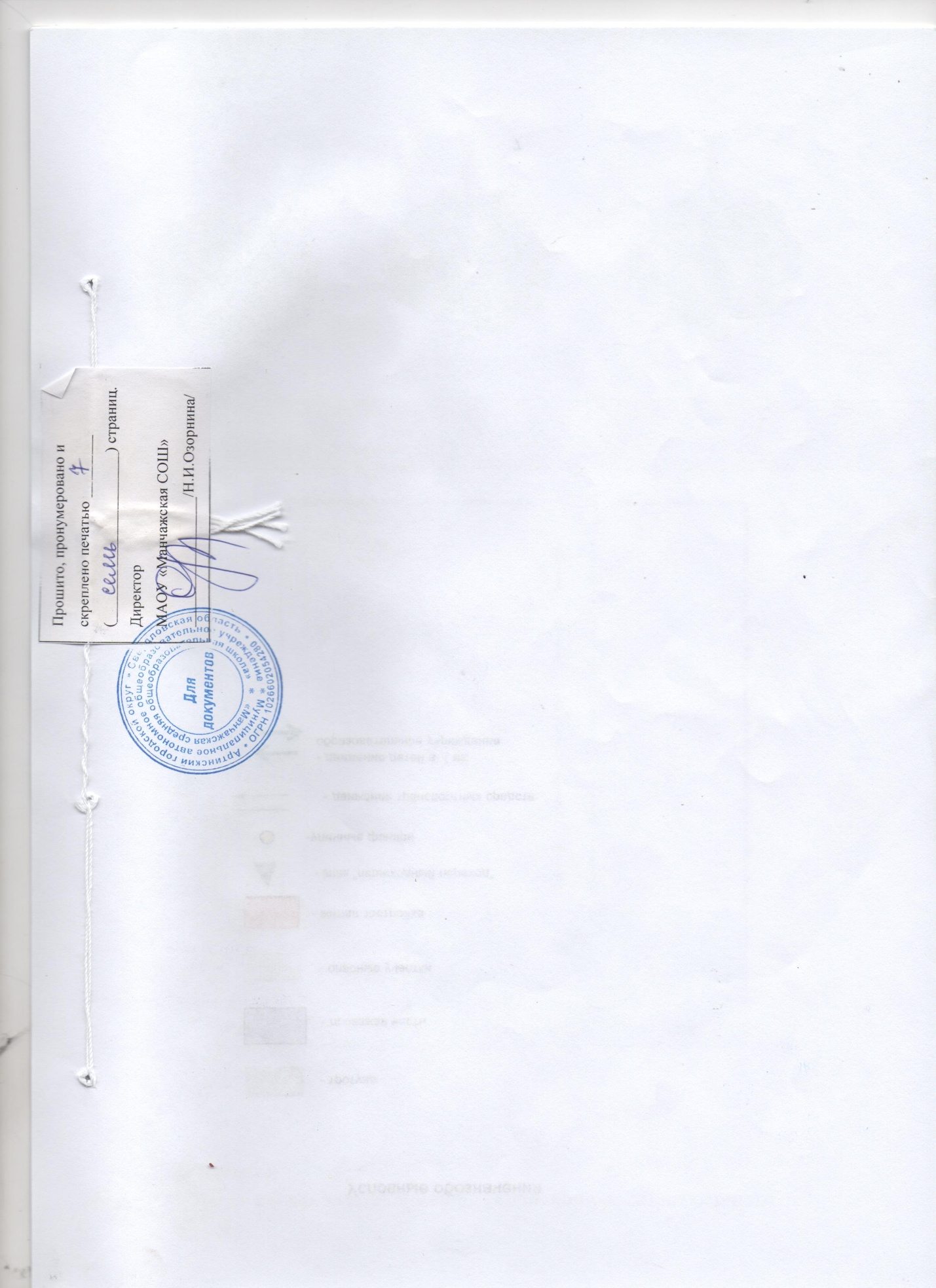 